Visuomenės sveikatos specialistė, vykdanti sveikatos priežiūrą mokykloje 2019 m. spalio 203 dieną, 9.40 val. organizavo akciją „Pirmyn į vitaminų šalį“.  Dalyvavo grupių „Ežiukai“ ir „Smalsučai“ vaikučiai kartu su pedagogėmis. Visi dalyviai klausėsi dainelės, dėliojo dėlionę apie vaisius ir daržoves. Taip pat vaikučiai žiūrėdami į paveikslėlius įvardijo rudens gėrybių pavadinimus bei kuriai grupei jos priklauso.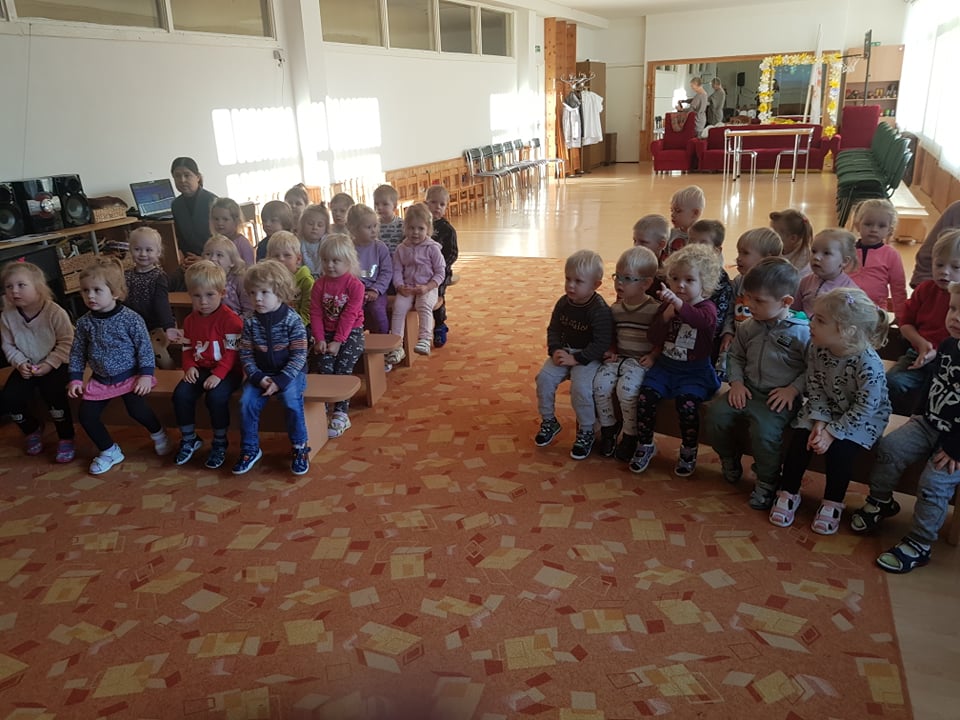 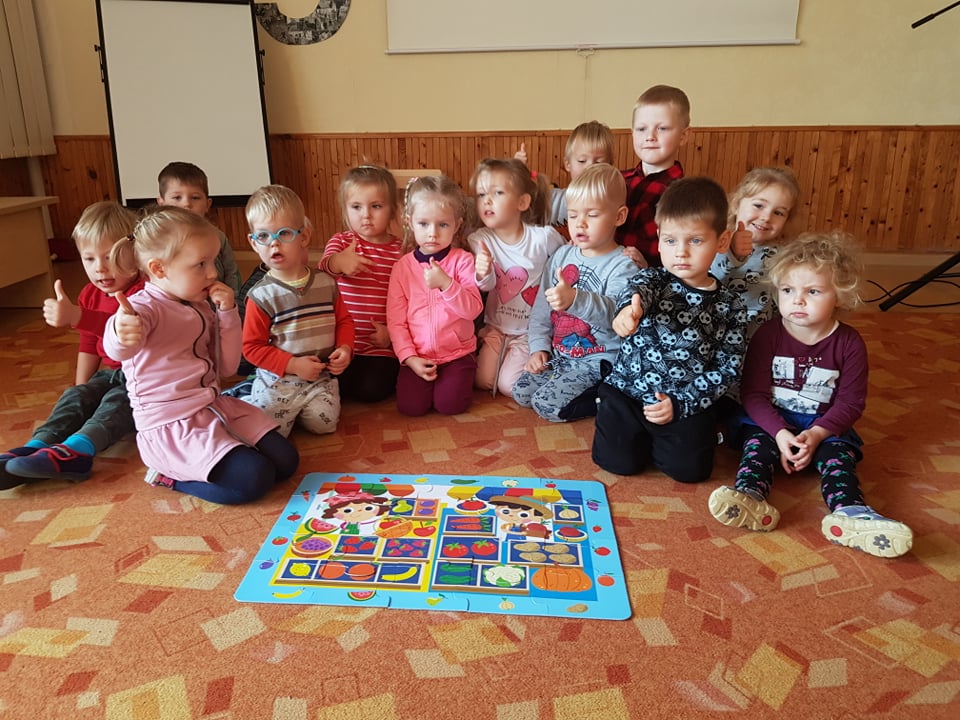 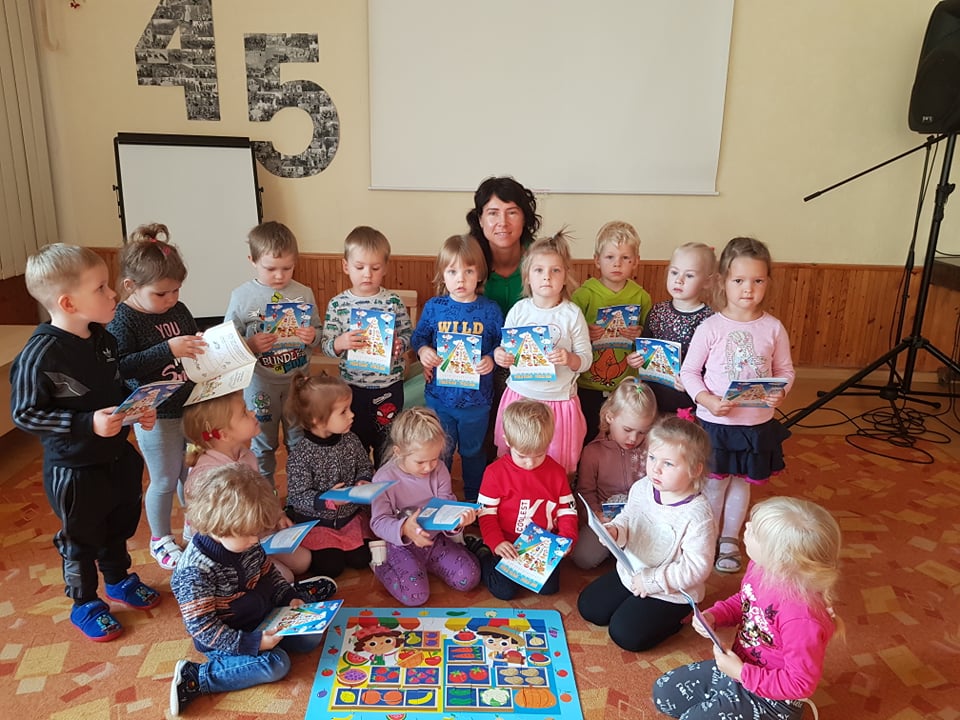 